MATEMATIKAPozdravljeni učenci. Nadaljujemo s funkcijo.TOREK26. 5. 2020 – ZAČETNA VREDNOST»Zapis v zvezek«: ZAČETNA VREDNOSTSamostojno delo: Rešite naloge, ki so zapisane v nadaljevanju in oblikujte ugotovitve.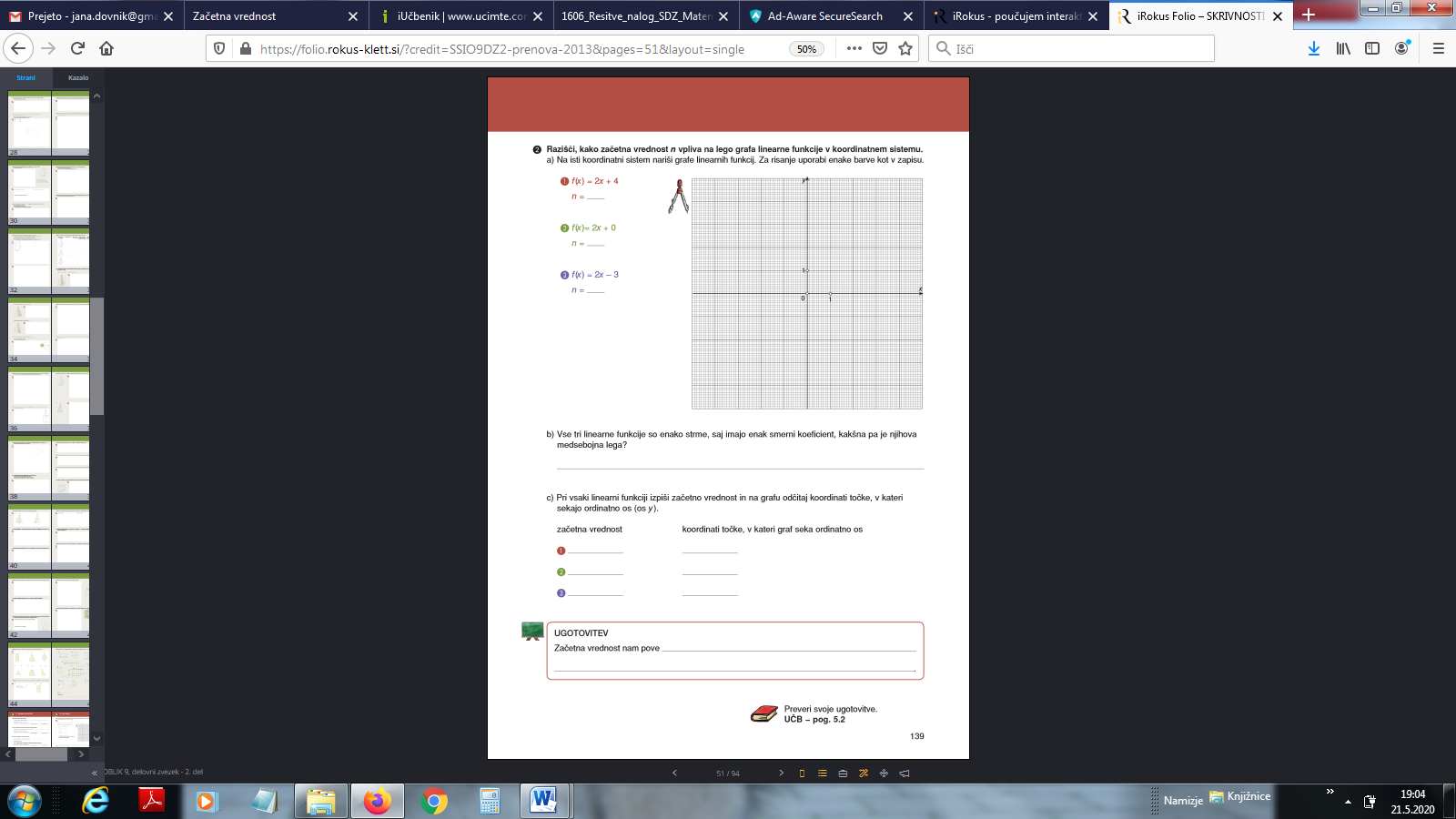 Oglejte si videoposnetek na spodnji povezavi.https://www.youtube.com/watch?v=pwffjo7dZ04Delamo v e – učbeniku na straneh 219 – 221 na spodnji povezavihttps://eucbeniki.sio.si/mat9/890/index.html jana.dovnik@gmail.com  Ostanite zdravi. Jana